Publicado en Alicante el 06/02/2024 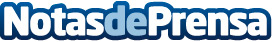 Negrita Music Festival anuncia el cartel completo de la segunda edición en AlicanteMaikel Delacalle, JC Reyes y Juan Magán se unen al cartel del evento donde ya figuraban artistas de primer nivel como Saiko, Wade, Lia Kali o Cruz Cafuné, entre otros, para celebrar la festividad de Semana Santa en AlicanteDatos de contacto:Carlos GuineaDpto. Comunicación659 09 78 00Nota de prensa publicada en: https://www.notasdeprensa.es/negrita-music-festival-anuncia-el-cartel Categorias: Nacional Cine Música Comunicación Marketing Valencia Entretenimiento Turismo http://www.notasdeprensa.es